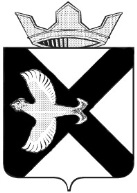 Боровская  поселковая  ДумаР Е Ш Е Н И Е16 декабря 2015 г.							             № _50п.БоровскийТюменского муниципального районаВ соответствии с Бюджетным кодексом Российской Федерации», положением «О бюджетном процессе в муниципальном образовании поселок Боровский»,  Боровская   поселковая Дума  Р Е Ш И Л А:Внести изменения в решение Боровской поселковой Думы от 26.11.2014 №547 «О бюджете муниципального образования поселок Боровский на 2015 год и на плановый период 2016 и 2017 годов»:Общий объем доходов бюджета муниципального образования   поселок Боровский в сумме 139 488,8 тыс. рублей1.2.Пункт 1.2 Статьи 1 изложить в следующей редакции: «1.2. Общий объем расходов 163 197,5 тыс. рублей»;1.3.Пункт 1.4 Статьи 1  изложить в следующей редакции: «1.4. Дефицит  бюджета муниципального образования поселок Боровский на 2015 год в сумме 23 708,7 тыс. рублей;1.4. Приложения к решению Боровской поселковой Думы от 26.11.2014 №547 «О бюджете муниципального образования поселок Боровский на 2015 год и на плановый период 2016 и 2017 годов» изложить в  новой редакции:Приложение 1 изложить в редакции согласно Приложению 1 к настоящему решению.Приложение 4 изложить в редакции согласно Приложению 2 к настоящему решению.Приложение 5 изложить в редакции согласно Приложению 3 к настоящему решению.Приложение 9 изложить в редакции согласно Приложению 4 к настоящему решению.Приложение 11 изложить в редакции согласно Приложению 5 к настоящему решению.Приложение 12 изложить в редакции согласно Приложению 6 к настоящему решению.Приложение 13 изложить в редакции согласно Приложению 7 к настоящему решению.2. Опубликовать настоящее решение на официальном сайте муниципального образования поселок Боровский.3. Контроль за выполнением настоящего решения возложить на комиссию по экономическому развитию, бюджету, финансам и налогам.Глава муниципального образования                                                  С.В.СычеваПредседатель Думы                                                                                 А.А.КвинтПриложение 5к решению Боровской поселковой Думыот 16.12.2015 №50Распределение бюджетных ассигнований  на 2015 год по разделам, подразделам, целевым статьям и группам видов расходов бюджета муниципального образования   поселок БоровскийПриложение 6к решению Боровской поселковой Думыот 16.12.2015 №50Приложение 7к решению Боровской поселковой Думыот 16.12.2015 №50Распределение бюджетных ассигнований на реализацию муниципальных программ в 2015годуПриложение 1к решению Боровской поселковой Думыот 16.12.2015 №50Приложение 2к решению Боровской поселковой Думыот 16.12.2015 №50Безвозмездные поступления в бюджет муниципального образования поселок   Боровский на 2015 год и на плановый период 2016 и 2017 годов(тыс. руб.)Приложение 4к решению Боровской поселковой Думыот 16.12.2015 №50Приложение 1к решению Боровской поселковой Думыот 16.12.2015 №50Приложение 2к решению Боровской поселковой Думыот 16.12.2015 №50Безвозмездные поступления в бюджет муниципального образования поселок   Боровский на 2015 год и на плановый период 2016 и 2017 годов(тыс. руб.)Приложение 4к решению Боровской поселковой Думыот 16.12.2015 №50Приложение 1к решению Боровской поселковой Думыот 16.12.2015 №50Приложение 2к решению Боровской поселковой Думыот 16.12.2015 №50Безвозмездные поступления в бюджет муниципального образования поселок   Боровский на 2015 год и на плановый период 2016 и 2017 годов(тыс. руб.)Приложение 4к решению Боровской поселковой Думыот 16.12.2015 №50Приложение 1к решению Боровской поселковой Думыот 16.12.2015 №50Приложение 2к решению Боровской поселковой Думыот 16.12.2015 №50Безвозмездные поступления в бюджет муниципального образования поселок   Боровский на 2015 год и на плановый период 2016 и 2017 годов(тыс. руб.)Приложение 4к решению Боровской поселковой Думыот 16.12.2015 №50Приложение 1к решению Боровской поселковой Думыот 16.12.2015 №50Приложение 2к решению Боровской поселковой Думыот 16.12.2015 №50Безвозмездные поступления в бюджет муниципального образования поселок   Боровский на 2015 год и на плановый период 2016 и 2017 годов(тыс. руб.)Приложение 4к решению Боровской поселковой Думыот 16.12.2015 №50Приложение 1к решению Боровской поселковой Думыот 16.12.2015 №50Приложение 2к решению Боровской поселковой Думыот 16.12.2015 №50Безвозмездные поступления в бюджет муниципального образования поселок   Боровский на 2015 год и на плановый период 2016 и 2017 годов(тыс. руб.)Приложение 4к решению Боровской поселковой Думыот 16.12.2015 №50Приложение 1к решению Боровской поселковой Думыот 16.12.2015 №50Приложение 2к решению Боровской поселковой Думыот 16.12.2015 №50Безвозмездные поступления в бюджет муниципального образования поселок   Боровский на 2015 год и на плановый период 2016 и 2017 годов(тыс. руб.)Приложение 4к решению Боровской поселковой Думыот 16.12.2015 №50Приложение 1к решению Боровской поселковой Думыот 16.12.2015 №50Приложение 2к решению Боровской поселковой Думыот 16.12.2015 №50Безвозмездные поступления в бюджет муниципального образования поселок   Боровский на 2015 год и на плановый период 2016 и 2017 годов(тыс. руб.)Приложение 4к решению Боровской поселковой Думыот 16.12.2015 №50Распределение бюджетных ассигнований по разделам и подразделам классификации расходов бюджета муниципального образования поселок Боровский на 2015 годРаспределение бюджетных ассигнований по разделам и подразделам классификации расходов бюджета муниципального образования поселок Боровский на 2015 годРаспределение бюджетных ассигнований по разделам и подразделам классификации расходов бюджета муниципального образования поселок Боровский на 2015 годРаспределение бюджетных ассигнований по разделам и подразделам классификации расходов бюджета муниципального образования поселок Боровский на 2015 годРаспределение бюджетных ассигнований по разделам и подразделам классификации расходов бюджета муниципального образования поселок Боровский на 2015 годРаспределение бюджетных ассигнований по разделам и подразделам классификации расходов бюджета муниципального образования поселок Боровский на 2015 годРаспределение бюджетных ассигнований по разделам и подразделам классификации расходов бюджета муниципального образования поселок Боровский на 2015 годРаспределение бюджетных ассигнований по разделам и подразделам классификации расходов бюджета муниципального образования поселок Боровский на 2015 годтыс.руб.тыс.руб.тыс.руб.тыс.руб.тыс.руб.РАСХОДЫРАСХОДЫРАСХОДЫРзРзПрПрГодГодОбщегосударственные вопросыОбщегосударственные вопросыОбщегосударственные вопросы0101000022304,422304,4Функционирование Правительства Российской Федерации, высших органов исполнительной власти субъектов Российской Федерации, местных администрацийФункционирование Правительства Российской Федерации, высших органов исполнительной власти субъектов Российской Федерации, местных администрацийФункционирование Правительства Российской Федерации, высших органов исполнительной власти субъектов Российской Федерации, местных администраций0101040417884,217884,2Обеспечение деятельности финансовых, налоговых и таможенных органов и органов финансового (финансово-бюджетного) надзораОбеспечение деятельности финансовых, налоговых и таможенных органов и органов финансового (финансово-бюджетного) надзораОбеспечение деятельности финансовых, налоговых и таможенных органов и органов финансового (финансово-бюджетного) надзора010106061414Обеспечение проведения выборов и референдумовОбеспечение проведения выборов и референдумовОбеспечение проведения выборов и референдумов01010707334334Другие общегосударственные вопросыДругие общегосударственные вопросыДругие общегосударственные вопросы010113134072,24072,2Национальная оборонаНациональная оборонаНациональная оборона020200001725,31725,3Мобилизационная  и вневойсковая подготовкаМобилизационная  и вневойсковая подготовкаМобилизационная  и вневойсковая подготовка020203031725,31725,3Национальная безопасность и правоохранительная деятельностьНациональная безопасность и правоохранительная деятельностьНациональная безопасность и правоохранительная деятельность030300001755,51755,5Защита населения и территории от чрезвычайных ситуаций природного и техногенного характера, гражданская оборона     Защита населения и территории от чрезвычайных ситуаций природного и техногенного характера, гражданская оборона     Защита населения и территории от чрезвычайных ситуаций природного и техногенного характера, гражданская оборона     0303090975,475,4Обеспечение пожарной безопасностиОбеспечение пожарной безопасностиОбеспечение пожарной безопасности030310101204,11204,1Другие вопросы в области национальной безопасности и правоохранительной деятельностиДругие вопросы в области национальной безопасности и правоохранительной деятельностиДругие вопросы в области национальной безопасности и правоохранительной деятельности03031414476476Национальная экономикаНациональная экономикаНациональная экономика040400004354,64354,6Дорожное хозяйство (дорожные фонды)Дорожное хозяйство (дорожные фонды)Дорожное хозяйство (дорожные фонды)040409094281,64281,6Другие вопросы в области национальной экономикиДругие вопросы в области национальной экономикиДругие вопросы в области национальной экономики040412127373Жилищно-коммунальное хозяйствоЖилищно-коммунальное хозяйствоЖилищно-коммунальное хозяйство0505000094435,294435,2Жилищное хозяйствоЖилищное хозяйствоЖилищное хозяйство05050101625,4625,4Коммунальное хозяйствоКоммунальное хозяйствоКоммунальное хозяйство0505020275292,775292,7БлагоустройствоБлагоустройствоБлагоустройство0505030318517,118517,1ОбразованиеОбразованиеОбразование07070000895,9895,9Молодежная политика и оздоровление детейМолодежная политика и оздоровление детейМолодежная политика и оздоровление детей07070707895,9895,9Культура и кинематографияКультура и кинематографияКультура и кинематография080800001872518725КультураКультураКультура080801011872518725Социальная политикаСоциальная политикаСоциальная политика10100000640640Пенсионное обеспечениеПенсионное обеспечениеПенсионное обеспечение10100101300300Социальное  обеспечение населения10100303340340340Физическая культура и спорт    1111000018361,518361,518361,5Массовый спорт        1111020218361,518361,518361,5ИТОГО РАСХОДОВ163197,5163197,5163197,5НаименованиеРзПрПрЦСРВРСумма,тыс.руб.Общегосударственные вопросы, всего01000022304,4Функционирование Правительства Российской Федерации, высших органов исполнительной власти субъектов Российской Федерации, местных администраций01010417884,2Глава местной администрации (исполнительно-распорядительного органа местной администрации), в рамках программы «Развитие муниципальной службы в муниципальном  образовании поселок Боровский»010104         01070021746Расходы на выплаты персоналу в целях обеспечения выполнения функций государственными (муниципальными) органами, казенными учреждениями, органами управления государственными внебюджетными фондами01010401070021001746Центральный аппарат (обеспечение деятельности органов местного самоуправления), в рамках программы «Развитие муниципальной службы в муниципальном  образовании поселок Боровский»010104010700415121,1Расходы на выплаты персоналу в целях обеспечения выполнения функций государственными (муниципальными) органами, казенными учреждениями, органами управления государственными внебюджетными фондами010104010700410014368,5Закупка товаров, работ и услуг для государственных (муниципальных) нужд0101040107004200749,6Иные бюджетные ассигнования01010401070048003Центральный аппарат (обеспечение деятельности органов местного самоуправления), в рамках программы «Повышение эффективности управления и распоряжения собственностью муниципального образования поселок Боровский»010104         0207004 1017,1Закупка товаров, работ и услуг для государственных (муниципальных) нужд01040402070042001017,1Обеспечение деятельности финансовых, налоговых и таможенных органов и органов финансового (финансово-бюджетного) надзора01060614Иные межбюджетные трансферты, передаваемые органами местного самоуправления муниципального образования бюджету района на решение вопросов местного значения010606990900214Межбюджетные трансферты010606990900250014Обеспечение проведения выборов и референдумов010707334Проведение выборов и референдумов01070799 0 7001  334Закупка товаров, работ и услуг для государственных (муниципальных) нужд01070799 0 7001  200334Другие общегосударственные вопросы0113134072,2Выполнение других обязательств органов местного самоуправления, в рамках реализации программы «Развитие муниципальной службы в муниципальном  образовании поселок Боровский»011313       01 0 70291067Закупка товаров, работ и услуг для государственных (муниципальных) нужд01131301 0 7029200489Иные бюджетные ассигнования01131301 0 7029800578Выполнение других обязательств органов местного самоуправления, в рамках реализации программы «Повышение эффективности управления и распоряжения собственностью муниципального образования поселок Боровский»01131302 0 70291812,5Закупка товаров, работ и услуг для государственных (муниципальных) нужд01131302 0 70292001213,8Иные бюджетные ассигнования01131302 0 7029800598,7Оценка недвижимости, признание прав и регулирование отношений по государственной и муниципальной собственности, в рамках реализации программы «Повышение эффективности управления и распоряжения собственностью муниципального образования поселок Боровский»01131302 0 70301192,7Закупка товаров, работ и услуг для государственных (муниципальных) нужд01131302 0 70302001192,7Национальная оборона0200001725,3Мобилизационная  и вневойсковая подготовка0203031725,3Осуществление первичного воинского учета на территориях, где отсутствуют военные комиссариаты в рамках программы «Развитие муниципальной службы в муниципальном  образовании поселок Боровский»02030301 0 51181725,3Расходы на выплаты персоналу в целях обеспечения выполнения функций государственными (муниципальными) органами, казенными учреждениями, органами управления государственными внебюджетными фондами02030301 0 51181001698,3Закупка товаров, работ и услуг для государственных (муниципальных) нужд02030301 0 511820027Национальная безопасность и правоохранительная деятельность0300001755,5Защита населения и территории от чрезвычайных ситуаций природного и техногенного характера, гражданская оборона03090975,4Предупреждение и ликвидация последствий чрезвычайных ситуаций и стихийных бедствий природного и техногенного характера в рамках реализации программы «Обеспечение безопасности жизнедеятельности на территории поселка Боровский»03090903 0 703175,4Закупка товаров, работ и услуг для государственных (муниципальных) нужд03090903 0 703120075,4Обеспечение пожарной безопасности0310101204,1Обеспечение функционирования подразделений добровольной пожарной охраны, в рамках реализации программы  «Обеспечение безопасности жизнедеятельности на территории поселка Боровский»03101003 0 70251204,1Закупка товаров, работ и услуг для государственных (муниципальных) нужд03101003 0 70252001204,1Другие вопросы в области национальной безопасности и правоохранительной деятельности031414476Обеспечение деятельности народных дружин, в рамках реализации программы «Обеспечение безопасности жизнедеятельности на территории поселка Боровский»03141403 0 7026476Закупка товаров, работ и услуг для государственных (муниципальных) нужд03141403 0 7026200476Национальная экономика, всего0400004354,6Дорожное хозяйство (дорожные фонды)0409094281,6Поддержка дорожного хозяйства в рамках программы «Содержаниеавтомобильных дорог муниципального образования поселок Боровский» 04090908 0 77004281,6Закупка товаров, работ и услуг для государственных (муниципальных) нужд04090908 0 77002004281,6Другие вопросы в области национальной экономики04121273Мероприятия по землеустройству и землепользованию, в рамках реализации программы «Повышение эффективности управления и распоряжения собственностью муниципального образования поселок Боровский»041212020703473Прочая закупка товаров, работ и услуг для муниципальных нужд041212020703420073Жилищно-коммунальное хозяйство05000094435,2Жилищное хозяйство050101625,4Уплата ежемесячных взносов на капитальный ремонт общего имущества в многоквартирных домах органами местного самоуправления, как собственниками помещений в многоквартирных домах, в рамках реализации программы «Повышение эффективности управления и распоряжения собственностью муниципального образования поселок Боровский»05010102 0 9616625,4Прочая закупка товаров, работ и услуг для муниципальных нужд05010102 0 9616200625,4Коммунальное хозяйство05020275292,7Капитальный ремонт, ремонт объектов теплоснабжения, энергоснабжения, водоснабжения и водоотведения, газоснабжения в рамках программы «Строительство, модернизация и капитальный ремонт объектов коммунальной инфраструктуры муниципального образования поселок Боровский»05020209 0 195325527,1Закупка товаров, работ и услуг для государственных (муниципальных) нужд05020209 0 195320025527,1Мероприятия в области коммунального хозяйства в рамках программы «Строительство, модернизация и капитальный ремонт объектов коммунальной инфраструктуры муниципального образования поселок Боровский»05020209 0 752249765,6Закупка товаров, работ и услуг для государственных (муниципальных) нужд05020209 0 752220049765,6Благоустройство05030318517,1Отдельные мероприятия, осуществляемые в рамках благоустройства в рамках программы «Благоустройство территории муниципального образования поселок Боровский»05030304 0 760018517,1Закупка товаров, работ и услуг для государственных (муниципальных) нужд05030304 0 760020018517,1Образование070000895,9Молодежная политика и оздоровление детей070707895,9Мероприятия в области молодежной политики, в рамках реализации программы «Основные направления развития молодежной политики в муниципальном  образовании поселок Боровский»07070705 0 7018776,9Расходы на выплаты персоналу в целях обеспечения выполнения функций государственными (муниципальными) органами, казенными учреждениями, органами управления государственными внебюджетными фондами07070705 0 7018100696,9Закупка товаров, работ и услуг для государственных (муниципальных) нужд07070705 0 701820080Иные межбюджетные трансферты, передаваемые органами местного самоуправления муниципального образования бюджету района на решение вопросов местного значения, в рамках программы «Основные направления развития молодежной политики в муниципальном  образовании поселок Боровский»07070705 0 9002119Межбюджетные трансферты07070705 0 9002500119Культура и кинематография, всего08000018725Культура08010118725Обеспечение деятельности подведомственных учреждений (учреждения культуры), в рамках программы «Основные направления развития культурно-досуговой деятельности в муниципальном образовании поселок Боровский»08010106 0 700518506,8Предоставление субсидий бюджетным, автономным учреждениям и иным некоммерческим организациям08010106 0 700560018506,8Мероприятия в области культуры в рамках программы «Благоустройство территории муниципального образования поселок Боровский»0801010407015218,2Закупка товаров, работ и услуг для государственных (муниципальных) нужд0801010407015200218,2Социальная политика, всего100000640Пенсионное обеспечение100101300Доплаты к пенсиям муниципальных служащих10010101 0 7020300Социальное обеспечение и иные выплаты населению10010101 0 7020300300Социальное обеспечение населения100303340Мероприятия в области социальной политики рамках реализации программы «Развитие муниципальной службы в муниципальном  образовании поселок Боровский»10030301 0 7027340Закупка товаров, работ и услуг для государственных (муниципальных) нужд10030301 0 7027200200Пособия, компенсации и иные социальные выплаты гражданам, кроме публичных нормативных обязательств10030301 0 7027300140Физическая культура и спорт11000018361,5Массовый спорт11020218361,5Обеспечение деятельности подведомственных учреждений (учреждения физкультуры и спорта), в рамках программы «Основные направления развития физической культуры  и спорта в муниципальном образовании поселок Боровский»11020207 0 700718361,5Предоставление субсидий бюджетным, автономным учреждениям и иным некоммерческим организациям11020207 0 700760018361,5Всего163197,5Ведомственная структура расходов бюджета по разделам, подразделам, целевым статьям, группам видов расходов классификации расходов бюджетамуниципального образования поселок  Боровский на 2015 годВедомственная структура расходов бюджета по разделам, подразделам, целевым статьям, группам видов расходов классификации расходов бюджетамуниципального образования поселок  Боровский на 2015 годВедомственная структура расходов бюджета по разделам, подразделам, целевым статьям, группам видов расходов классификации расходов бюджетамуниципального образования поселок  Боровский на 2015 годВедомственная структура расходов бюджета по разделам, подразделам, целевым статьям, группам видов расходов классификации расходов бюджетамуниципального образования поселок  Боровский на 2015 годВедомственная структура расходов бюджета по разделам, подразделам, целевым статьям, группам видов расходов классификации расходов бюджетамуниципального образования поселок  Боровский на 2015 годВедомственная структура расходов бюджета по разделам, подразделам, целевым статьям, группам видов расходов классификации расходов бюджетамуниципального образования поселок  Боровский на 2015 годВедомственная структура расходов бюджета по разделам, подразделам, целевым статьям, группам видов расходов классификации расходов бюджетамуниципального образования поселок  Боровский на 2015 годНаименованиеНаименованиеНаименованиеАдми-нистра-торРзПрЦСРВРСумма,тыс.руб.Сумма,тыс.руб.Администрация муниципального образования поселок БоровскийАдминистрация муниципального образования поселок БоровскийАдминистрация муниципального образования поселок Боровский066Общегосударственные вопросы, всегоОбщегосударственные вопросы, всегоОбщегосударственные вопросы, всего066010022304,422304,4Функционирование Правительства Российской Федерации, высших органов исполнительной власти субъектов Российской Федерации, местных администрацийФункционирование Правительства Российской Федерации, высших органов исполнительной власти субъектов Российской Федерации, местных администрацийФункционирование Правительства Российской Федерации, высших органов исполнительной власти субъектов Российской Федерации, местных администраций066010417884,217884,2Глава местной администрации (исполнительно-распорядительного органа местной администрации), в рамках программы «Развитие муниципальной службы в муниципальном  образовании поселок Боровский»Глава местной администрации (исполнительно-распорядительного органа местной администрации), в рамках программы «Развитие муниципальной службы в муниципальном  образовании поселок Боровский»Глава местной администрации (исполнительно-распорядительного органа местной администрации), в рамках программы «Развитие муниципальной службы в муниципальном  образовании поселок Боровский»0660104         010700217461746Расходы на выплаты персоналу в целях обеспечения выполнения функций государственными (муниципальными) органами, казенными учреждениями, органами управления государственными внебюджетными фондамиРасходы на выплаты персоналу в целях обеспечения выполнения функций государственными (муниципальными) органами, казенными учреждениями, органами управления государственными внебюджетными фондамиРасходы на выплаты персоналу в целях обеспечения выполнения функций государственными (муниципальными) органами, казенными учреждениями, органами управления государственными внебюджетными фондами0660104010700210017461746Центральный аппарат (обеспечение деятельности органов местного самоуправления), в рамках программы «Развитие муниципальной службы в муниципальном  образовании поселок Боровский»Центральный аппарат (обеспечение деятельности органов местного самоуправления), в рамках программы «Развитие муниципальной службы в муниципальном  образовании поселок Боровский»Центральный аппарат (обеспечение деятельности органов местного самоуправления), в рамках программы «Развитие муниципальной службы в муниципальном  образовании поселок Боровский»0660104010700415121,115121,1Расходы на выплаты персоналу в целях обеспечения выполнения функций государственными (муниципальными) органами, казенными учреждениями, органами управления государственными внебюджетными фондамиРасходы на выплаты персоналу в целях обеспечения выполнения функций государственными (муниципальными) органами, казенными учреждениями, органами управления государственными внебюджетными фондамиРасходы на выплаты персоналу в целях обеспечения выполнения функций государственными (муниципальными) органами, казенными учреждениями, органами управления государственными внебюджетными фондами0660104010700410014368,514368,5Закупка товаров, работ и услуг для государственных (муниципальных) нуждЗакупка товаров, работ и услуг для государственных (муниципальных) нуждЗакупка товаров, работ и услуг для государственных (муниципальных) нужд06601040107004200749,6749,6Иные бюджетные ассигнованияИные бюджетные ассигнованияИные бюджетные ассигнования0660104010700480033Центральный аппарат (обеспечение деятельности органов местного самоуправления), в рамках программы «Повышение эффективности управления и распоряжения собственностью муниципального образования поселок Боровский»Центральный аппарат (обеспечение деятельности органов местного самоуправления), в рамках программы «Повышение эффективности управления и распоряжения собственностью муниципального образования поселок Боровский»Центральный аппарат (обеспечение деятельности органов местного самоуправления), в рамках программы «Повышение эффективности управления и распоряжения собственностью муниципального образования поселок Боровский»066010402070041017,11017,1Закупка товаров, работ и услуг для государственных (муниципальных) нуждЗакупка товаров, работ и услуг для государственных (муниципальных) нуждЗакупка товаров, работ и услуг для государственных (муниципальных) нужд066010402070042001017,11017,1Обеспечение деятельности финансовых, налоговых и таможенных органов и органов финансового (финансово-бюджетного) надзораОбеспечение деятельности финансовых, налоговых и таможенных органов и органов финансового (финансово-бюджетного) надзораОбеспечение деятельности финансовых, налоговых и таможенных органов и органов финансового (финансово-бюджетного) надзора06601061414Иные межбюджетные трансферты, передаваемые органами местного самоуправления муниципального образования бюджету района на решение вопросов местного значенияИные межбюджетные трансферты, передаваемые органами местного самоуправления муниципального образования бюджету района на решение вопросов местного значенияИные межбюджетные трансферты, передаваемые органами местного самоуправления муниципального образования бюджету района на решение вопросов местного значения066010699090021414Межбюджетные трансфертыМежбюджетные трансфертыМежбюджетные трансферты066010699090025001414Обеспечение проведения выборов и референдумовОбеспечение проведения выборов и референдумовОбеспечение проведения выборов и референдумов       0660107334334Проведение выборов и референдумовПроведение выборов и референдумовПроведение выборов и референдумов       066010799 0 7001334334Закупка товаров, работ и услуг для государственных (муниципальных) нуждЗакупка товаров, работ и услуг для государственных (муниципальных) нуждЗакупка товаров, работ и услуг для государственных (муниципальных) нужд      066010799 0 7001200334334Другие общегосударственные вопросыДругие общегосударственные вопросыДругие общегосударственные вопросы06601134072,24072,2Выполнение других обязательств органов местного самоуправления, в рамках реализации программы «Развитие муниципальной службы в муниципальном  образовании поселок Боровский»Выполнение других обязательств органов местного самоуправления, в рамках реализации программы «Развитие муниципальной службы в муниципальном  образовании поселок Боровский»Выполнение других обязательств органов местного самоуправления, в рамках реализации программы «Развитие муниципальной службы в муниципальном  образовании поселок Боровский»0660113       01 0 702910671067Закупка товаров, работ и услуг для государственных (муниципальных) нуждЗакупка товаров, работ и услуг для государственных (муниципальных) нуждЗакупка товаров, работ и услуг для государственных (муниципальных) нужд066011301 0 7029200489489Иные бюджетные ассигнованияИные бюджетные ассигнованияИные бюджетные ассигнования066011301 0 7029800578578Выполнение других обязательств органов местного самоуправления, в рамках реализации программы «Повышение эффективности управления и распоряжения собственностью муниципального образования поселок Боровский»Выполнение других обязательств органов местного самоуправления, в рамках реализации программы «Повышение эффективности управления и распоряжения собственностью муниципального образования поселок Боровский»Выполнение других обязательств органов местного самоуправления, в рамках реализации программы «Повышение эффективности управления и распоряжения собственностью муниципального образования поселок Боровский»066011302 0 70291812,51812,5Закупка товаров, работ и услуг для государственных (муниципальных) нуждЗакупка товаров, работ и услуг для государственных (муниципальных) нуждЗакупка товаров, работ и услуг для государственных (муниципальных) нужд066011302 0 70292001213,81213,8Иные бюджетные ассигнованияИные бюджетные ассигнованияИные бюджетные ассигнования066011302 0 7029800598,7598,7Оценка недвижимости, признание прав и регулирование отношений по государственной и муниципальной собственности, в рамках реализации программы «Повышение эффективности управления и распоряжения собственностью муниципального образования поселок Боровский»Оценка недвижимости, признание прав и регулирование отношений по государственной и муниципальной собственности, в рамках реализации программы «Повышение эффективности управления и распоряжения собственностью муниципального образования поселок Боровский»Оценка недвижимости, признание прав и регулирование отношений по государственной и муниципальной собственности, в рамках реализации программы «Повышение эффективности управления и распоряжения собственностью муниципального образования поселок Боровский»066011302 0 70301192,71192,7Закупка товаров, работ и услуг для государственных (муниципальных) нуждЗакупка товаров, работ и услуг для государственных (муниципальных) нуждЗакупка товаров, работ и услуг для государственных (муниципальных) нужд066011302 0 70302001192,71192,7Национальная оборонаНациональная оборонаНациональная оборона06602001725,31725,3Мобилизационная  и вневойсковая подготовкаМобилизационная  и вневойсковая подготовкаМобилизационная  и вневойсковая подготовка06602031725,31725,3Осуществление первичного воинского учета на территориях, где отсутствуют военные комиссариаты в рамках программы «Развитие муниципальной службы в муниципальном  образовании поселок Боровский»Осуществление первичного воинского учета на территориях, где отсутствуют военные комиссариаты в рамках программы «Развитие муниципальной службы в муниципальном  образовании поселок Боровский»Осуществление первичного воинского учета на территориях, где отсутствуют военные комиссариаты в рамках программы «Развитие муниципальной службы в муниципальном  образовании поселок Боровский»066020301 0 51181725,31725,3Расходы на выплаты персоналу в целях обеспечения выполнения функций государственными (муниципальными) органами, казенными учреждениями, органами управления государственными внебюджетными фондамиРасходы на выплаты персоналу в целях обеспечения выполнения функций государственными (муниципальными) органами, казенными учреждениями, органами управления государственными внебюджетными фондамиРасходы на выплаты персоналу в целях обеспечения выполнения функций государственными (муниципальными) органами, казенными учреждениями, органами управления государственными внебюджетными фондами066020301 0 51181001698,31698,3Закупка товаров, работ и услуг для государственных (муниципальных) нуждЗакупка товаров, работ и услуг для государственных (муниципальных) нуждЗакупка товаров, работ и услуг для государственных (муниципальных) нужд066020301 0 51182002727Национальная безопасность и правоохранительная деятельностьНациональная безопасность и правоохранительная деятельностьНациональная безопасность и правоохранительная деятельность06603001755,51755,5Защита населения и территории от чрезвычайных ситуаций природного и техногенного характера, гражданская оборонаЗащита населения и территории от чрезвычайных ситуаций природного и техногенного характера, гражданская оборонаЗащита населения и территории от чрезвычайных ситуаций природного и техногенного характера, гражданская оборона066030975,475,4Предупреждение и ликвидация последствий чрезвычайных ситуаций и стихийных бедствий природного и техногенного характера в рамках реализации программы «Обеспечение безопасности жизнедеятельности на территории поселка Боровский»Предупреждение и ликвидация последствий чрезвычайных ситуаций и стихийных бедствий природного и техногенного характера в рамках реализации программы «Обеспечение безопасности жизнедеятельности на территории поселка Боровский»Предупреждение и ликвидация последствий чрезвычайных ситуаций и стихийных бедствий природного и техногенного характера в рамках реализации программы «Обеспечение безопасности жизнедеятельности на территории поселка Боровский»066030903 0 703175,475,4Закупка товаров, работ и услуг для государственных (муниципальных) нуждЗакупка товаров, работ и услуг для государственных (муниципальных) нуждЗакупка товаров, работ и услуг для государственных (муниципальных) нужд066030903 0 703120075,475,4Обеспечение пожарной безопасностиОбеспечение пожарной безопасностиОбеспечение пожарной безопасности06603101204,11204,1Обеспечение функционирования подразделений добровольной пожарной охраны, в рамках реализации программы  «Обеспечение безопасности жизнедеятельности на территории поселка Боровский»Обеспечение функционирования подразделений добровольной пожарной охраны, в рамках реализации программы  «Обеспечение безопасности жизнедеятельности на территории поселка Боровский»Обеспечение функционирования подразделений добровольной пожарной охраны, в рамках реализации программы  «Обеспечение безопасности жизнедеятельности на территории поселка Боровский»066031003 0 70251204,11204,1Закупка товаров, работ и услуг для государственных (муниципальных) нуждЗакупка товаров, работ и услуг для государственных (муниципальных) нуждЗакупка товаров, работ и услуг для государственных (муниципальных) нужд066031003 0 70252001204,11204,1Другие вопросы в области национальной безопасности и правоохранительной деятельностиДругие вопросы в области национальной безопасности и правоохранительной деятельностиДругие вопросы в области национальной безопасности и правоохранительной деятельности0660314476476Обеспечение деятельности народных дружин, в рамках реализации программы «Обеспечение безопасности жизнедеятельности на территории поселка Боровский»Обеспечение деятельности народных дружин, в рамках реализации программы «Обеспечение безопасности жизнедеятельности на территории поселка Боровский»Обеспечение деятельности народных дружин, в рамках реализации программы «Обеспечение безопасности жизнедеятельности на территории поселка Боровский»066031403 0 7026476476Закупка товаров, работ и услуг для государственных (муниципальных) нуждЗакупка товаров, работ и услуг для государственных (муниципальных) нуждЗакупка товаров, работ и услуг для государственных (муниципальных) нужд066031403 0 7026200476476Национальная экономика, всегоНациональная экономика, всегоНациональная экономика, всего06604004354,64354,6Дорожное хозяйство (дорожные фонды)Дорожное хозяйство (дорожные фонды)Дорожное хозяйство (дорожные фонды)06604094281,64281,6Поддержка дорожного хозяйства в рамках программы «Содержание автомобильных дорог муниципального образования поселок Боровский» Поддержка дорожного хозяйства в рамках программы «Содержание автомобильных дорог муниципального образования поселок Боровский» Поддержка дорожного хозяйства в рамках программы «Содержание автомобильных дорог муниципального образования поселок Боровский» 066040908 0 77004281,64281,6Закупка товаров, работ и услуг для государственных (муниципальных) нуждЗакупка товаров, работ и услуг для государственных (муниципальных) нуждЗакупка товаров, работ и услуг для государственных (муниципальных) нужд066040904 0 77002004281,64281,6Другие вопросы в области национальной экономикиДругие вопросы в области национальной экономикиДругие вопросы в области национальной экономики06604127373Мероприятия по землеустройству и землепользованию, в рамках реализации программы «Повышение эффективности управления и распоряжения собственностью муниципального образования поселок Боровский»Мероприятия по землеустройству и землепользованию, в рамках реализации программы «Повышение эффективности управления и распоряжения собственностью муниципального образования поселок Боровский»Мероприятия по землеустройству и землепользованию, в рамках реализации программы «Повышение эффективности управления и распоряжения собственностью муниципального образования поселок Боровский»066041202070347373Прочая закупка товаров, работ и услуг для муниципальных нуждПрочая закупка товаров, работ и услуг для муниципальных нуждПрочая закупка товаров, работ и услуг для муниципальных нужд066041202070342007373Жилищно-коммунальное хозяйствоЖилищно-коммунальное хозяйствоЖилищно-коммунальное хозяйство066050094435,294435,2Жилищное хозяйствоЖилищное хозяйствоЖилищное хозяйство0660501625,4625,4Уплата ежемесячных взносов на капитальный ремонт общего имущества в многоквартирных домах органами местного самоуправления, как собственниками помещений в многоквартирных домах, в рамках реализации программы «Повышение эффективности управления и распоряжения собственностью муниципального образования поселок Боровский»Уплата ежемесячных взносов на капитальный ремонт общего имущества в многоквартирных домах органами местного самоуправления, как собственниками помещений в многоквартирных домах, в рамках реализации программы «Повышение эффективности управления и распоряжения собственностью муниципального образования поселок Боровский»Уплата ежемесячных взносов на капитальный ремонт общего имущества в многоквартирных домах органами местного самоуправления, как собственниками помещений в многоквартирных домах, в рамках реализации программы «Повышение эффективности управления и распоряжения собственностью муниципального образования поселок Боровский»066050102 0 9616625,4625,4Прочая закупка товаров, работ и услуг для муниципальных нуждПрочая закупка товаров, работ и услуг для муниципальных нуждПрочая закупка товаров, работ и услуг для муниципальных нужд066050102 0 9616200625,4625,4Коммунальное хозяйствоКоммунальное хозяйствоКоммунальное хозяйство066050275292,775292,7Капитальный ремонт, ремонт объектов теплоснабжения, энергоснабжения, водоснабжения и водоотведения, газоснабжения в рамках программы «Строительство, модернизация и капитальный ремонт объектов коммунальной инфраструктуры муниципального образования поселок Боровский»Капитальный ремонт, ремонт объектов теплоснабжения, энергоснабжения, водоснабжения и водоотведения, газоснабжения в рамках программы «Строительство, модернизация и капитальный ремонт объектов коммунальной инфраструктуры муниципального образования поселок Боровский»Капитальный ремонт, ремонт объектов теплоснабжения, энергоснабжения, водоснабжения и водоотведения, газоснабжения в рамках программы «Строительство, модернизация и капитальный ремонт объектов коммунальной инфраструктуры муниципального образования поселок Боровский»066050209 0 195325527,125527,1Закупка товаров, работ и услуг для государственных (муниципальных) нуждЗакупка товаров, работ и услуг для государственных (муниципальных) нуждЗакупка товаров, работ и услуг для государственных (муниципальных) нужд066050209 0 195320025527,125527,1Мероприятия в области коммунального хозяйства в рамках программы «Строительство, модернизация и капитальный ремонт объектов коммунальной инфраструктуры муниципального образования поселок Боровский»Мероприятия в области коммунального хозяйства в рамках программы «Строительство, модернизация и капитальный ремонт объектов коммунальной инфраструктуры муниципального образования поселок Боровский»Мероприятия в области коммунального хозяйства в рамках программы «Строительство, модернизация и капитальный ремонт объектов коммунальной инфраструктуры муниципального образования поселок Боровский»066050209 0 752249765,649765,6Закупка товаров, работ и услуг для государственных (муниципальных) нуждЗакупка товаров, работ и услуг для государственных (муниципальных) нуждЗакупка товаров, работ и услуг для государственных (муниципальных) нужд066050209 0 752220049765,649765,6БлагоустройствоБлагоустройствоБлагоустройство066050318517,118517,1Отдельные мероприятия, осуществляемые в рамках благоустройства в рамках программы «Благоустройство территории муниципального образования поселок Боровский»Отдельные мероприятия, осуществляемые в рамках благоустройства в рамках программы «Благоустройство территории муниципального образования поселок Боровский»Отдельные мероприятия, осуществляемые в рамках благоустройства в рамках программы «Благоустройство территории муниципального образования поселок Боровский»066050304 0 760018517,118517,1Закупка товаров, работ и услуг для государственных (муниципальных) нуждЗакупка товаров, работ и услуг для государственных (муниципальных) нуждЗакупка товаров, работ и услуг для государственных (муниципальных) нужд066050304 0 760020018517,118517,1ОбразованиеОбразованиеОбразование0660700895,9895,9Молодежная политика и оздоровление детейМолодежная политика и оздоровление детейМолодежная политика и оздоровление детей0660707895,9895,9Мероприятия в области молодежной политики, в рамках реализации программы «Основные направления развития молодежной политики в муниципальном  образовании поселок Боровский»Мероприятия в области молодежной политики, в рамках реализации программы «Основные направления развития молодежной политики в муниципальном  образовании поселок Боровский»Мероприятия в области молодежной политики, в рамках реализации программы «Основные направления развития молодежной политики в муниципальном  образовании поселок Боровский»066070705 0 7018776,9776,9Расходы на выплаты персоналу в целях обеспечения выполнения функций государственными (муниципальными) органами, казенными учреждениями, органами управления государственными внебюджетными фондамиРасходы на выплаты персоналу в целях обеспечения выполнения функций государственными (муниципальными) органами, казенными учреждениями, органами управления государственными внебюджетными фондамиРасходы на выплаты персоналу в целях обеспечения выполнения функций государственными (муниципальными) органами, казенными учреждениями, органами управления государственными внебюджетными фондами066070705 0 7018100696,9696,9Закупка товаров, работ и услуг для государственных (муниципальных) нуждЗакупка товаров, работ и услуг для государственных (муниципальных) нуждЗакупка товаров, работ и услуг для государственных (муниципальных) нужд066070705 0 70182008080Иные межбюджетные трансферты, передаваемые органами местного самоуправления муниципального образования бюджету района на решение вопросов местного значения, в рамках программы «Основные направления развития молодежной политики в муниципальном  образовании поселок Боровский»Иные межбюджетные трансферты, передаваемые органами местного самоуправления муниципального образования бюджету района на решение вопросов местного значения, в рамках программы «Основные направления развития молодежной политики в муниципальном  образовании поселок Боровский»Иные межбюджетные трансферты, передаваемые органами местного самоуправления муниципального образования бюджету района на решение вопросов местного значения, в рамках программы «Основные направления развития молодежной политики в муниципальном  образовании поселок Боровский»066070705 0 9002119119Межбюджетные трансфертыМежбюджетные трансфертыМежбюджетные трансферты066070705 0 9002500119119Культура и кинематография, всегоКультура и кинематография, всегоКультура и кинематография, всего06608001872518725КультураКультураКультура06608011872518725Обеспечение деятельности подведомственных учреждений (учреждения культуры), в рамках программы «Основные направления развития культурно-досуговой деятельности в муниципальном образовании поселок Боровский»Обеспечение деятельности подведомственных учреждений (учреждения культуры), в рамках программы «Основные направления развития культурно-досуговой деятельности в муниципальном образовании поселок Боровский»Обеспечение деятельности подведомственных учреждений (учреждения культуры), в рамках программы «Основные направления развития культурно-досуговой деятельности в муниципальном образовании поселок Боровский»066080106 0 700518506,818506,8Предоставление субсидий бюджетным, автономным учреждениям и иным некоммерческим организациямПредоставление субсидий бюджетным, автономным учреждениям и иным некоммерческим организациямПредоставление субсидий бюджетным, автономным учреждениям и иным некоммерческим организациям066080106 0 700560018506,818506,8Мероприятия в области культуры в рамках программы «Благоустройство территории муниципального образования поселок Боровский»Мероприятия в области культуры в рамках программы «Благоустройство территории муниципального образования поселок Боровский»Мероприятия в области культуры в рамках программы «Благоустройство территории муниципального образования поселок Боровский»06608010407015218,2218,2Закупка товаров, работ и услуг для государственных (муниципальных) нуждЗакупка товаров, работ и услуг для государственных (муниципальных) нуждЗакупка товаров, работ и услуг для государственных (муниципальных) нужд06608010407015200218,2218,2Социальная политика, всегоСоциальная политика, всегоСоциальная политика, всего0661000640640Пенсионное обеспечениеПенсионное обеспечениеПенсионное обеспечение0661001300300Доплаты к пенсиям муниципальных служащихДоплаты к пенсиям муниципальных служащихДоплаты к пенсиям муниципальных служащих066100101 0 7020300300Социальное обеспечение и иные выплаты населениюСоциальное обеспечение и иные выплаты населениюСоциальное обеспечение и иные выплаты населению066100101 0 7020300300300Социальное обеспечение населенияСоциальное обеспечение населенияСоциальное обеспечение населения0661003340340Мероприятия в области социальной политики рамках реализации программы «Развитие муниципальной службы в муниципальном  образовании поселок Боровский»Мероприятия в области социальной политики рамках реализации программы «Развитие муниципальной службы в муниципальном  образовании поселок Боровский»Мероприятия в области социальной политики рамках реализации программы «Развитие муниципальной службы в муниципальном  образовании поселок Боровский»066100301 0 7027340340Закупка товаров, работ и услуг для государственных (муниципальных) нуждЗакупка товаров, работ и услуг для государственных (муниципальных) нуждЗакупка товаров, работ и услуг для государственных (муниципальных) нужд066100301 0 7027200200200Пособия, компенсации и иные социальные выплаты гражданам, кроме публичных нормативных обязательствПособия, компенсации и иные социальные выплаты гражданам, кроме публичных нормативных обязательствПособия, компенсации и иные социальные выплаты гражданам, кроме публичных нормативных обязательств066100301 0 7027300140140Физическая культура и спортФизическая культура и спортФизическая культура и спорт066110018361,518361,5Массовый спортМассовый спортМассовый спорт066110218361,518361,5Обеспечение деятельности подведомственных учреждений (учреждения физкультуры и спорта), в рамках программы «Основные направления развития физической культуры  и спорта в муниципальном образовании поселок Боровский»Обеспечение деятельности подведомственных учреждений (учреждения физкультуры и спорта), в рамках программы «Основные направления развития физической культуры  и спорта в муниципальном образовании поселок Боровский»Обеспечение деятельности подведомственных учреждений (учреждения физкультуры и спорта), в рамках программы «Основные направления развития физической культуры  и спорта в муниципальном образовании поселок Боровский»066110207 0 700718361,518361,5Предоставление субсидий бюджетным, автономным учреждениям и иным некоммерческим организациямПредоставление субсидий бюджетным, автономным учреждениям и иным некоммерческим организациямПредоставление субсидий бюджетным, автономным учреждениям и иным некоммерческим организациям066110207 0 700760018361,518361,5ВсегоВсегоВсего163197,5163197,5Номер программыНаименование программыРзПрЦСРВРСумма,            тыс. руб.МУНИЦИПАЛЬНЫЕ  ПРОГРАММЫ 1Муниципальная  программа «Развитие муниципальной службы в муниципальном  образовании поселок Боровский на 2015-2017 годы»20299,4Общегосударственные вопросы, всего010017934,1Функционирование Правительства Российской Федерации, высших органов исполнительной власти субъектов Российской Федерации, местных администраций010416867,1Глава местной администрации (исполнительно-распорядительного органа местной администрации), в рамках программы «Развитие муниципальной службы в муниципальном  образовании поселок Боровский»0104      01070021746Расходы на выплаты персоналу в целях обеспечения выполнения функций государственными (муниципальными) органами, казенными учреждениями, органами управления государственными внебюджетными фондами010401070021001746Центральный аппарат (обеспечение деятельности органов местного самоуправления), в рамках программы «Развитие муниципальной службы в муниципальном  образовании поселок Боровский»0104010700415121,1Расходы на выплаты персоналу в целях обеспечения выполнения функций государственными (муниципальными) органами, казенными учреждениями, органами управления государственными внебюджетными фондами0104010700410014368,5Закупка товаров, работ и услуг для государственных (муниципальных) нужд01040107004200749,6Иные бюджетные ассигнования010401070048003Другие общегосударственные вопросы01131067Выполнение других обязательств органов местного самоуправления, в рамках реализации программы «Развитие муниципальной службы в муниципальном  образовании поселок Боровский»0113       01 0 70291067Закупка товаров, работ и услуг для государственных (муниципальных) нужд011301 0 7029200489Иные бюджетные ассигнования011301 0 7029800578Национальная оборона02001725,3Мобилизационная  и вневойсковая подготовка02031725,3Осуществление первичного воинского учета на территориях, где отсутствуют военные комиссариаты в рамках программы «Развитие муниципальной службы в муниципальном  образовании поселок Боровский»020301 0 51181725,3Расходы на выплаты персоналу в целях обеспечения выполнения функций государственными (муниципальными) органами, казенными учреждениями, органами управления государственными внебюджетными фондами020301 0 51181001698,3Закупка товаров, работ и услуг для государственных (муниципальных) нужд020301 0 511820027Социальная политика, всего1000640Пенсионное обеспечение1001300Доплаты к пенсиям муниципальных служащих100101 0 7020300Социальное обеспечение и иные выплаты населению100101 0 7020300300Социальное обеспечение населения1003340Мероприятия в области социальной политики рамках реализации программы «Развитие муниципальной службы в муниципальном  образовании поселок Боровский»100301 0 7027340Закупка товаров, работ и услуг для государственных (муниципальных) нужд100301 0 7027200200Пособия, компенсации и иные социальные выплаты гражданам, кроме публичных нормативных обязательств100301 0 70273001402Муниципальная программа «Повышение эффективности управления и распоряжения собственностью муниципального образования поселок Боровский на 2015-2017 годы»4720,7Общегосударственные вопросы, всего01004022,3Функционирование Правительства Российской Федерации, высших органов исполнительной власти субъектов Российской Федерации, местных администраций01041017,1Центральный аппарат (обеспечение деятельности органов местного самоуправления), в рамках программы «Повышение эффективности управления и распоряжения собственностью муниципального образования поселок Боровский»0104         02 07004 1017,1Закупка товаров, работ и услуг для государственных (муниципальных) нужд010402070042001017,1Другие общегосударственные вопросы01133005,2Выполнение других обязательств органов местного самоуправления, в рамках реализации программы «Повышение эффективности управления и распоряжения собственностью муниципального образования поселок Боровский»011302 0 70291812,5Закупка товаров, работ и услуг для государственных (муниципальных) нужд011302 0 70292001213,8Иные бюджетные ассигнования011302 0 7029800598,7Оценка недвижимости, признание прав и регулирование отношений по государственной и муниципальной собственности, в рамках реализации программы «Повышение эффективности управления и распоряжения собственностью муниципального образования поселок Боровский»011302 0 70301192,7Закупка товаров, работ и услуг для государственных (муниципальных) нужд011302 0 70302001192,7Другие вопросы в области национальной экономики041273Мероприятия по землеустройству и землепользованию, в рамках реализации программы «Повышение эффективности управления и распоряжения собственностью муниципального образования поселок Боровский»0412020703473Прочая закупка товаров, работ и услуг для муниципальных нужд0412020703420073Жилищно-коммунальное хозяйство0500625,4Жилищное хозяйство0501625,4Уплата ежемесячных взносов на капитальный ремонт общего имущества в многоквартирных домах органами местного самоуправления, как собственниками помещений в многоквартирных домах, в рамках реализации программы «Повышение эффективности управления и распоряжения собственностью муниципального образования поселок Боровский»050102 0 9616625,4Прочая закупка товаров, работ и услуг для муниципальных нужд050102 0 9616200625.43Муниципальная программа "Обеспечение безопасности жизнедеятельности на территории поселка Боровский на 2015-2017 годы»1755,5Национальная безопасность и правоохранительная деятельность03001755,5Защита населения и территории от чрезвычайных ситуаций природного и техногенного характера, гражданская оборона030975,4Предупреждение и ликвидация последствий чрезвычайных ситуаций и стихийных бедствий природного и техногенного характера в рамках реализации программы «Обеспечение безопасности жизнедеятельности на территории поселка Боровский»030903 0 703175,4Закупка товаров, работ и услуг для государственных (муниципальных) нужд030903 0 703120075,4Обеспечение пожарной безопасности03101204,1Обеспечение функционирования подразделений добровольной пожарной охраны, в рамках реализации программы  «Обеспечение безопасности жизнедеятельности на территории поселка Боровский»031003 0 70251204,1Закупка товаров, работ и услуг для государственных (муниципальных) нужд031003 0 70252001204,1Другие вопросы в области национальной безопасности и правоохранительной деятельности0314476Обеспечение деятельности народных дружин, в рамках реализации программы «Обеспечение безопасности жизнедеятельности на территории поселка Боровский»031403 0 7026476Закупка товаров, работ и услуг для государственных (муниципальных) нужд031403 0 70262004764Муниципальная программа  “Благоустройство территории муниципального образования поселок Боровский на 2015-2017 годы”18735,3Жилищно-коммунальное хозяйство050018517,1Благоустройство050318517,1Отдельные мероприятия, осуществляемые в рамках благоустройства в рамках программы «Благоустройство территории муниципального образования поселок Боровский»050304 0 760018517,1Закупка товаров, работ и услуг для государственных (муниципальных) нужд050304 0 760020018517,1Культура и кинематография218,2Культура218,2Мероприятия в области культуры в рамках программы «Благоустройство территории муниципального образования поселок Боровский»080104 0 7015218,2Закупка товаров, работ и услуг для государственных (муниципальных) нужд080104 0 7015200218,25Муниципальная программа «Основные направления развития молодежной политики в муниципальном  образовании поселок Боровский на 2015-2017 годы»895,9Образование0700895,9Молодежная политика и оздоровление детей0707895,9Мероприятия в области молодежной политики, в рамках реализации программы «Основные направления развития молодежной политики в муниципальном  образовании поселок Боровский»070705 0 7018776,9Расходы на выплаты персоналу в целях обеспечения выполнения функций государственными (муниципальными) органами, казенными учреждениями, органами управления государственными внебюджетными фондами070705 0 7018100696,9Закупка товаров, работ и услуг для государственных (муниципальных) нужд070705 0 701820080Иные межбюджетные трансферты, передаваемые органами местного самоуправления муниципального образования бюджету района на решение вопросов местного значения, в рамках программы «Основные направления развития молодежной политики в муниципальном  образовании поселок Боровский»070705 0 9002119Межбюджетные трансферты070705 0 90025001196Муниципальная программа «Основные направления развития культурно-досуговой деятельности в муниципальном образовании поселок Боровский на 2015-2017 годы»18506,8Культура и кинематография, всего080018506,8Культура080118506,8Обеспечение деятельности подведомственных учреждений (учреждения культуры), в рамках программы «Основные направления развития культурно-досуговой деятельности в муниципальном образовании поселок Боровский»080106 0 700518506,8Предоставление субсидий бюджетным, автономным учреждениям и иным некоммерческим организациям080106 0 700560018506,87Муниципальная программа «Основные направления развития физической культуры  и спорта в муниципальном образовании поселок Боровский на 2015 -2017 годы»18361,5Физическая культура и спорт110018361,5Массовый спорт110218361,5Обеспечение деятельности подведомственных учреждений (учреждения физкультуры и спорта), в рамках программы «Основные направления развития физической культуры  и спорта в муниципальном образовании поселок Боровский»110207 0 700718361,5Предоставление субсидий бюджетным, автономным учреждениям и иным некоммерческим организациям110207 0 700760018361,58Муниципальная программа «Содержание автомобильных дорог муниципального образования поселок Боровский на 2015-2017 годы»4281,6Национальная экономика, всего04004281,6Дорожное хозяйство (дорожные фонды)04094281,6Поддержка дорожного хозяйства в рамках программы «Содержание автомобильных дорог муниципального образования поселок Боровский» 040908 0 77004281,6Закупка товаров, работ и услуг для государственных (муниципальных) нужд040908 0 77002004281,69Муниципальная программа «Строительство, модернизация и капитальный ремонт объектов коммунальной инфраструктуры муниципального образования поселок Боровский»75292,7Жилищно-коммунальное хозяйство050075292,7Коммунальное хозяйство050277431,1Капитальный ремонт, ремонт объектов теплоснабжения, энергоснабжения, водоснабжения и водоотведения, газоснабжения в рамках программы «Строительство, модернизация и капитальный ремонт объектов коммунальной инфраструктуры муниципального образования поселок Боровский»050209 0 195325527,1Закупка товаров, работ и услуг для государственных (муниципальных) нужд050209 0 195320025527,1Мероприятия в области коммунального хозяйства в рамках программы «Строительство, модернизация и капитальный ремонт объектов коммунальной инфраструктуры муниципального образования поселок Боровский»050209 0 752249765,6Закупка товаров, работ и услуг для государственных (муниципальных) нужд050209 0 752220049765,6ВСЕГО162849,5